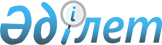 О внесении изменений и дополнений в приказ Председателя Комитета гражданской авиации Министерства транспорта и коммуникаций Республики Казахстан от 30 октября 2003 года № 502 "Об утверждении Правил выдачи и оснований для отказа в выдаче разрешений на выполнение нерегулярных полетов"
					
			Утративший силу
			
			
		
					Приказ Председателя Комитета гражданской авиации Министерства транспорта и коммуникаций Республики Казахстан от 28 февраля 2006 года № 28. Зарегистрирован в Министерстве юстиции Республики Казахстан 23 марта 2006 года № 4130. Утратил силу приказом и.о. Министра транспорта и коммуникаций Республики Казахстан от 13 августа 2010 года № 359

      Сноска. Утратил силу приказом и.о. Министра транспорта и коммуникаций Республики Казахстан от 13.08.2010 № 359 (вводится в действие по истечении десяти календарных дней после дня его первого официального опубликования).      В целях совершенствования порядка выдачи и оснований для отказа в выдаче разрешений на выполнение нерегулярных полетов для осуществления перевозок пассажиров, багажа и грузов,  ПРИКАЗЫВАЮ: 

      1. Внести в  приказ  Председателя Комитета гражданской авиации Министерства транспорта и коммуникаций Республики Казахстан от 30 октября 2003 года N 502 "Об утверждении Правил выдачи и оснований для отказа в выдаче разрешений на выполнение нерегулярных полетов" (зарегистрирован в Реестре государственной регистрации нормативных правовых актов за N 2558, опубликован в Бюллетене нормативно-правовых актах центральных исполнительных и иных государственных органов Республики Казахстан, 2003 года, N 43-48, стр. 895; с изменениями, внесенными приказами Председателя Комитета гражданской авиации Министерства транспорта и коммуникаций Республики Казахстан от 3 августа 2004 г.,  N 139 ; от 12 января 2005 г.,  N 4 ) следующие изменения и дополнения: 

      в Правилах выдачи и оснований для отказа в выдаче разрешений на выполнение нерегулярных полетов, утвержденных указанным приказом: 

      пункт 2 дополнить подпунктом 7) следующего содержания: 

      "7) чартерный рейс в личных целях или деловая поездка - это нерегулярный рейс, который фрахтуется физическим или юридическим лицом исключительно в собственных целях для перевозки пассажиров и/или груза, при которой расходы полностью покрываются этим физическим или юридическим лицом и не разделяются непосредственно или косвенно с другими физическими или юридическими лицами."; 

      в пункте 5: 

      в абзаце первом слово "уполномоченным" исключить; 

      абзац четырнадцатый исключить; 

      дополнить абзацами следующего содержания: 

      "письменную гарантию об обязательстве обратного вывоза пассажиров по бланкам билетов, имеющих соответствующие реквизиты казахстанского эксплуатанта; 

      справку банка о сумме депозита, размещенного казахстанским эксплуатантом и необходимого для оплаты всех расходов, связанных с возможной необходимостью обратной доставки вывезенных пассажиров, багажа и/или грузов при выполнении серии нескольких взаимосвязанных нерегулярных полетов (четыре и более полетов)."; 

      в абзаце втором пункта 6 слова "за 2 (два) рабочих дня" заменить словами "за 1 (один) рабочий день"; 

      в пункте 7 слово "уполномоченный" исключить; 

      в части второй пункта 8 после слов "воздушных судов либо их" слово "уполномоченными" исключить; 

      пункт 8 дополнить абзацем следующего содержания: 

      "В случае предоставления заявки на выполнение одного и того же рейса на одну и ту же дату от иностранного эксплуатанта и его представителя, разрешения выдаются на основании заявки, полученной от эксплуатанта."; 

      в абзаце третьем пункта 11 после слова "эксплуатанта" дополнить словами "(при наличии)"; 

      во втором абзаце пункта 12 после слов "оказания помощи" дополнить словами ", выполнения чартерного рейса в личных целях или деловой поездки"; 

      дополнить пунктом 12-1 следующего содержания: 

      "12-1. Сроки поступления заявки могут быть сокращены, если ранее иностранным эксплуатантом при выполнении нерегулярных полетов в Республику Казахстан были представлены копии документов предусмотренных пунктом 11 Правил, и срок их действия на планируемую дату совершения полета не истек."; 

      абзац третий подпункта 3) пункта 14 изложить в следующей редакции: 

      "чартерных рейсов в личных целях или деловой поездки;" 

      подпункты 4) и 5) пункта 14 изложить в следующей редакции: 

      "4) если планируется нерегулярный полет с целью коммерческой перевозки пассажиров по маршруту из какого-либо государства в Республику Казахстан на воздушном судне, эксплуатант которого зарегистрирован в третьем государстве, за исключением перевозки для оказания помощи либо выполнения чартерного рейса в личных целях или деловых поездок; 

      если планируется нерегулярный полет с целью коммерческой перевозки груза по маршруту из какого-либо государства в Республику Казахстан на воздушном судне, эксплуатант которого зарегистрирован в третьем государстве, за исключением случаев когда: 

      целью полета является перевозка для оказания помощи; 

      груз по своим весовым и габаритным характеристикам не может быть перевезен на воздушных судах казахстанских эксплуатантов; 

      5) если выполняется нерегулярный полет с целью коммерческой перевозки пассажиров по маршруту из Республики Казахстан в какое-либо государство на воздушном судне, эксплуатант которого зарегистрирован в третьем государстве, за исключением перевозки для оказания помощи либо выполнения чартерного рейса в личных целях или деловых поездок; 

      если выполняется нерегулярный полет с целью коммерческой перевозки грузов по маршруту из Республики Казахстан в какое-либо государство на воздушном судне, эксплуатант которого зарегистрирован в третьем государстве, за исключением случаев когда: 

      целью полета является перевозка для оказания помощи; 

      груз по своим весовым и габаритным характеристикам не может быть перевезен на воздушных судах казахстанских эксплуатантов;"; 

      дополнить пунктом 17 следующего содержания: 

      "17. Утвержденное разрешение по установленным каналам связи направляется в адрес отправителя заявки, а также в Республиканское государственное предприятие "Казаэронавигация" и в аэропорты посадки/вылета. 

      По просьбе эксплуатанта либо его представителя разрешение может быть оформлено дополнительно на английском языке.". 

      2. Настоящий приказ вводится в действие по истечении десяти календарных дней после дня его первого официального опубликования.       Председатель "Согласовано" 

Председатель Комитета 

по регулированию торговой 

и туристской деятельности 

Министерства индустрии и торговли 

Республики Казахстан 
					© 2012. РГП на ПХВ «Институт законодательства и правовой информации Республики Казахстан» Министерства юстиции Республики Казахстан
				